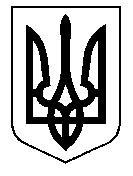 ТАЛЬНІВСЬКА РАЙОННА РАДАЧеркаської областіР  І  Ш  Е  Н  Н  Я15.09.2015                                                                     № 41-7/VIПро внесення змін до рішення районної ради від 23.01.2015                        № 36-5/VIВідповідно до статей 43, 59 Закону України “Про місцеве самоврядування в Україні”, рішення районної ради від 31.03.2011 № 5-9 „Про програму організаційного і технічного забезпечення здійснення заходів щодо утримання і використання об’єктів спільної власності територіальних громад сіл і міста району на 2011-2015роки” врахувавши  висновки постійних комісій районної ради з питань планування, бюджету і фінансів та з питань управління комунальною власністю, утримання житлово-комунального господарства, роботи транспорту, зв’язку, торгівельного та побутового обслуговування населення,  клопотання голови Тальнівської районної державної адміністрації, районна рада ВИРІШИЛА:1. Внести зміни в рішення районної ради від 23.01.2015 № 36-5/VI «Про план заходів та кошторис витрат з реалізації у 2015 році програми організаційного і технічного забезпечення здійснення заходів щодо утримання і використання об’єктів спільної власності територіальних громад сіл і міста району на 2011-2015 роки» та затвердити в новій редакції :1.1.план заходів на 2015 рік з реалізації програми організаційного і технічного забезпечення здійснення заходів щодо утримання і використання об’єктів спільної власності територіальних громад сіл і міста району на 2011-2015 роки згідно з додатком  1;1.2.кошторис витрат на проведення заходів з реалізації районної програми організаційного і технічного забезпечення здійснення заходів щодо утримання і використання об’єктів спільної власності територіальних громад сіл і міста району на 2011-2015 роки за рахунок коштів районного бюджету у 2015 році згідно з додатком  2.2.Контроль за виконанням рішення покласти на постійні комісії районної ради з питань планування, бюджету і фінансів та з питань управління комунальною власністю, утримання житлово-комунального господарства, роботи транспорту, зв’язку, торгівельного та побутового обслуговування населення.Голова районної ради                                                                     Н.Руснак      Додаток 1до рішення районної радивід 23.01.2015 № 36-5/VI(в редакції від 15.09.2015 № 41-7/VI)План заходів на 2015 рікз реалізації програми організаційного і технічного забезпечення здійснення заходів щодо утримання і використання об’єктів спільної власності територіальних громад сіл і міста району на 2011-2015 роки1. Забезпечення охорони в неробочий час адмінбудівель,  розміщених за адресами:  м. Тальне вул. Соборна,28 та м. Тальне , вул. Гагаріна, 38                                                                     районна рада,         райдержадміністрація,                                                                     управління агропромисловогорозвитку Тальнівської райдержадміністрації	                                                                     2015 рік	2.Організація і проведення капітального та поточного ремонту адмінбудівлі, службових  кабінетів та місць загального користування адмінбудинку,  розміщеного за адресою: м. Тальне вул.Соборна,28                                                                               районна рада, райдержадміністрація                                                                               2015 рік3.Оплата послуг з технічного обслуговування теплогенераторної для опалення будівель районної ради і управління  соціального захисту населення Тальнівської райдержадміністрації.                                                                                 районна рада,   райдержадміністрація квітень - листопад 2015 року       4. Організація і забезпечення проведення прибирання службових кабінетів та місць загального користування адмінбудівель, розміщених за адресами : м. Тальне, вул. Соборна, 28 та Соборна, 45. райдержадміністрація 		 управління фінансів                                                                райдержадміністрації управління соціального захисту населення райдержадміністрації                                                                                      жовтень-грудень 2015 рокуКеруючий справами виконавчого апарату районної ради                                        В.КарпукДодаток 2до рішення районної радивід 23.01.2015 № 36-5/VI(в редакції від 15.09.2015 № 41-7/VI)Кошторис витратна проведення заходів з  реалізації районної Програми організаційного і технічного забезпечення здійснення заходівщодо утримання і використання об’єктів спільної власності територіальних громад сіл і міста району на 2011-2015 роки за рахунок коштів районного бюджету у 2015 роціКеруючий справами виконавчого апарату районної ради                                                       В. Карпук№п/пНайменування заходівЗагальна сумагрн.1Забезпечення охорони в неробочий час адмінбудівель, розміщених за адресами:м.Тальневул.Соборна,28 (адмінбудівля) м. Тальне, вул.Гагаріна,38 у 2015 році (управління АПР)погашення кредиторської заборгованості за 2014рік138 268,0096 000,0026 268,0016 000,002Організація і проведення капітального та поточного ремонту адмінбудівлі, службових  кабінетів та місць загального користування  адмінбудинку,  розміщеного за адресою: м.Тальне, вул.Соборна,2850 000,003Оплата послуг з технічного обслуговування  теплогенераторної для опалення будівель районної ради і управління  соціального захисту населення Тальнівської райдержадміністрації15 000,004 Організація і забезпечення проведення прибирання службових кабінетів та мість загального користування адмінбудівель, розміщених за адресами: м. Тальне, вул. Соборна, 28 та Соборна, 45. 31 248,00ВСЬОГО:234 516,00